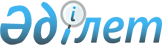 О признании утратившими силу решений Хобдинского районного маслихата от 23 декабря 2015 года № 230 Об утверждении Положения государственного учреждения "Аппарат Хобдинского районного маслихата"Решение маслихата Хобдинского района Актюбинской области от 2 июля 2016 года № 33      Примечание РЦПИ.

      В тексте документа сохранена пунктуация и орфография оригинала.

      В соответствии со статьей 6 Закона Республики Казахстан от 23 января 2001 года "О местном государственном управлении и самоуправлении в Республике Казахстан", подпунктом 4) пункта 2 статьи 46 Закона Республики Казахстан от 6 апреля 2016 года № 480 "О правовых актах" Хобдинский районный маслихат РЕШИЛ:

      1. Признать утратившими силу решения Хобдинского районного маслихата от 23 декабря 2015 года № 230 Об утверждении Положения государственного учреждения "Аппарат Хобдинского районного маслихата" (зарегистрированное в реестре государственной регистрации нормативных правовых актов под № 4715, опубликованное 2 февраля 2016 года в районной газете "Кобда").

      2. Настоящее решение в водится в действие со дня подписания.


					© 2012. РГП на ПХВ «Институт законодательства и правовой информации Республики Казахстан» Министерства юстиции Республики Казахстан
				
      Председатель сессии
районного маслихата

Секретарь районного маслихата 

      Б. ТОЛЫБАЕВ

Ж. ЕРГАЛИЕВ
